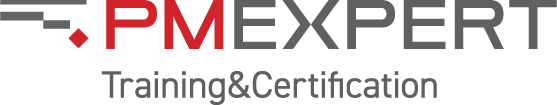 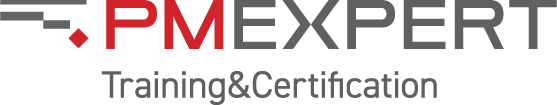 Курс «Практические методы эффективного управления рисками, изменениями и командой проекта»Краткое описаниеУправлении рисками, изменениями и командой – три наиболее важные сферы компетенций, позволяющие получить максимальный эффект в управлении проектами. В ходе обучения на курсе и решения сквозного практического бизнес-кейса слушатели:осваивают инструменты определения и предотвращения рисков, методы оценки и реагирования на риски, учатся видеть и использовать возможности для блага проекта, прорабатывают межличностные навыки, необходимые для эффективного управления и взаимодействия в команде проекта;изучают и отрабатывают навыки управления изменениями в проекте.Результат обученияПосле прохождения курса слушатель сможет:выявлять и оценивать риски, а также выбирать наиболее эффективную стратегию реагирования на них,реалистично оценивать необходимость изменений в проекте и их влияние на результат,согласовывать изменения и оптимально внедрять их,улучшить взаимопонимание в команде,усилить мотивацию и отдачу участников проекта,повысить эффективность управления проектами в условиях неопределенности и стать более востребованным специалистом.Обучение сотрудников на курсе позволит компании повысить успешность реализуемых проектов, за счет того, что специалисты:Разовьют наиболее ценные с практической точки зрения компетенции руководителя проекта: управление рисками, изменениями и командой проекта;Поработают над межличностными навыками, необходимыми для эффективного управления и взаимодействия в команде проекта;Отработают практические инструменты управления рисками, изменениями и командой проекта.Для кого этот курсРуководители и менеджеры проектов.Специалисты, участвующие в реализации проектов.Предварительная подготовкаДля прохождения курса слушателю рекомендуется иметь базовые знания по управлению проектами, которые можно получить на курсах: «Управление проектами на базе PMBOK®7 (2021). Основные инструменты команды проекта»,«Управление проектами на основе классического процессного подхода»или аналогичных программах других провайдеров.Учебные часыПродолжительность курса – 16 часов (50% - теория, 50% - практические задания).Формат обученияОнлайн или очноРазбивка PDU по Треугольнику талантов16 PDUПрограмма курсаTechnicalLeadershipStrategic763Раздел 1Введение – 1 часОпределение проектаКонцепция управления проектомКритерии успешного управления проектомЖизненный цикл проектаОбласти знаний в управлении проектамиКлючевые компетенции управления проектами:управление рискамиуправление изменениямиуправление командой проектаРаздел 2Управление рисками проекта – 4 часаФундаментальные концепции управления рискам проектаБизнес — цели компании: Рынок, Прибыль, ЗаказчикПроцессы управления рисками проекта (Project Risk Mgmt)Определение риска проектаПотенциальные источники рисков проектаВиды резервов для управления рискамиЭффективность управления рисками в течение жизненного цикла проектаПланирование управления рискамиИдентификация рисковМетод декомпозиции бизнес-целей компании для определения зон потенциальных рисков и инициаторы (симптомы) рисковДеревья решений Ожидаемая денежная стоимостьАгрессивный и консервативный план управления рискамиКачественный анализ рисковПрактическая работа в командах. Качественный анализ рисков проектаМиграция рисков проектаКоличественный анализ рисковПланирование реагирования на рискКонтроль над рискамиПрактическая работа в командах. Анализ миграции рисков проектаРекомендации по эффективному управлению рисками проектаРаздел 3Управление изменениями проекта – 3 часаТема 3.1Управление изменениями в деятельности компанииВиды бизнес-изменений. Демократические изменения ("bottom up") и директивные изменения ("top down")Сопротивление изменениям и стадии реакции человека на измененияЭтапы реализации измененийБарьеры в процессе реализации измененийПроцессы управления интеграцией проектаУправление изменениями содержания проектаИнтегрированное управление изменениями проектаПрактическая работа в командах. Принятие решений по интегрированному управлению изменениями проектаВиды изменений в реализации проектаВнешние и внутренние измененияПроцедура управления изменениями проектаВиды решений по управлению изменениями (принятие, отклонение, откладывание)Полномочия руководителя проекта по управлению изменениямиВиды эскалаций проблемных ситуаций по управлению изменениямиФункции Комитета по управлению изменениями (Change Control Board)Практическая работа в командах. Принятие решений по управлению изменениями проектаРекомендации по эффективному управлению изменениями проектаРаздел 4Работа в команде проекта (Teamwork) – 1 часПроцессы управления персоналом проектаОпределение команды проектаВысокоэффективная команда проектаПрактическая работа в командах. Подготовка презентации: Выживание команды в экстремальной ситуацииРаздел 5Распределение ролей и разделение ответственности в команде проекта – 2 часаОпределение верной роли члена командыТипы ролейПрактическая работа в командах. Подготовка презентации: Определение индивидуальной роли члена командыСтадии развития команды проектаУправление стадиями развития командыПрактическая работа в командах. Подготовка презентации: Определение стадии развития проектной командыРаздел 6Роль коммуникаций в работе команды проекта – 1 часПроцессы управления коммуникациямиОкно Джо ХариУправление конфликтами в проектной командеРаздел 7Лидерство руководителя проекта в команде проекта – 4 часаРоль Лидера команды проектаКомпетенции Лидера команды проекта PMI® (PMI® Leadership Competencies)Функции Лидера командыОтличия между целями лидера и менеджераПроцесс формирования Лидера команды. Стили лидерстваДирективное и демократическое управлениеСтратегии формирования ЛидераВласть ЛидераМотивация члена командыКатегории собственных целей индивидуальностиПрактическая работа в командах. Определение степени мотивации руководителя и члена команды проектаВыбор верных мотивирующих факторовПрактическая работа в командах. Подготовка презентации: Работа лидера с "трудным" членом команды проектаПодбор персонала команды проекта. Искусство проведения интервьюУправление стрессовыми ситуациямиПрактическая работа в командах. Тест на оценку стрессовой ситуацииПрактические рекомендации по завоеванию позиций Лидера команды проектаПричины неудач лидеровРекомендации по разработке и развитию качеств Лидера проектаИтого                                                 16 часовИтого                                                 16 часов